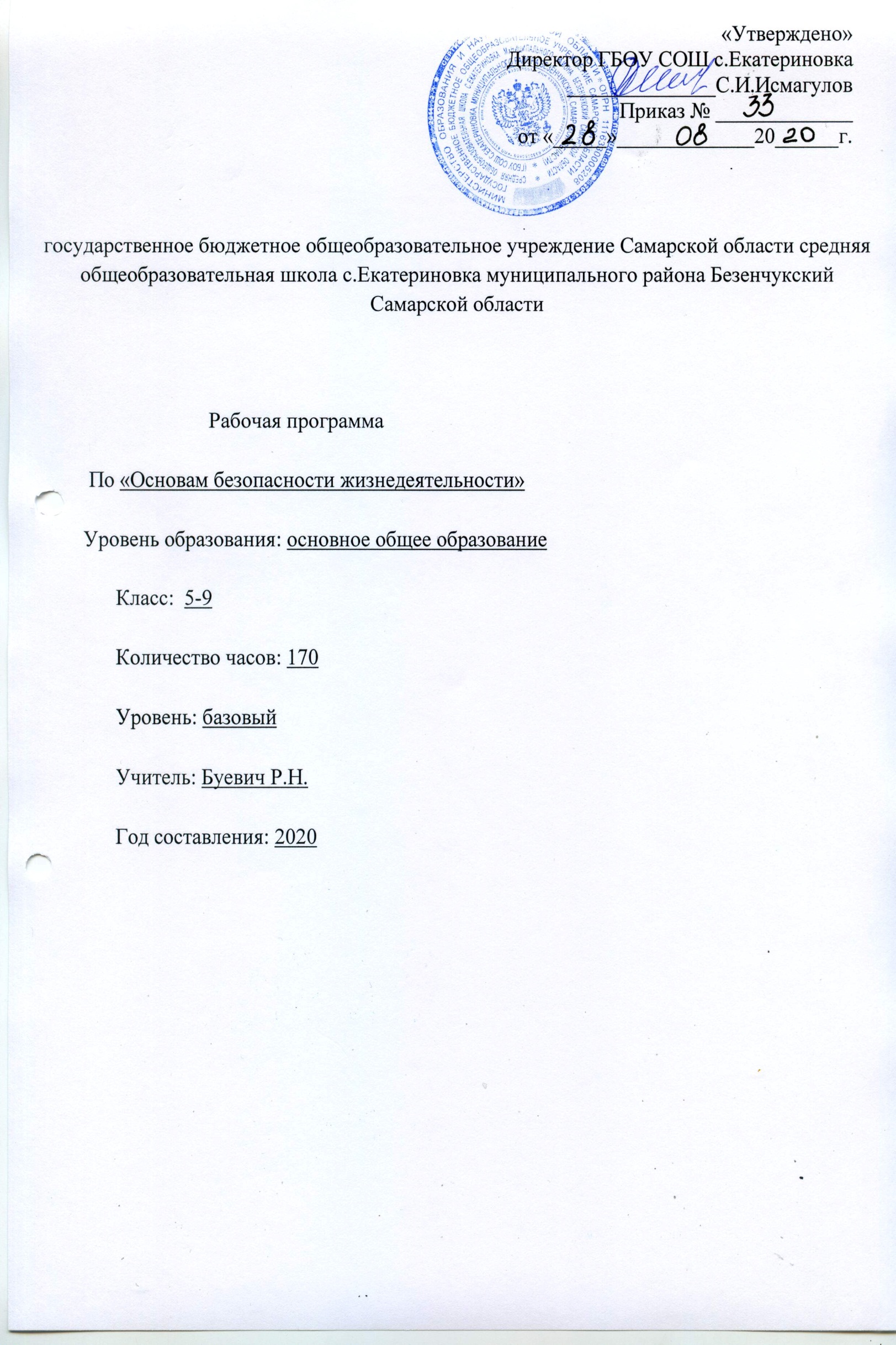 Рабочая  программа  по учебному предмету «Основы безопасности жизнедеятельности» разработана на основе:Основной  образовательной программы основного общего образования ГБОУ СОШ   с. Екатериновка м.р. Безенчукский Самарской области Программа по предмету «Основы безопасности жизнедеятельности. 5—9 классы. Авторы: Виноградова Н.Ф., Смирнов Д.В., Сидоренко Л.В., Таранин А.Б.В рамках реализации ФГОС ООО  изучение учебного предмета «Основы безопасности жизнедеятельности»       1. Планируемые результаты обучения.Личностные, метапредметные, предметные результаты освоения курсаЛичностные результаты:-  осознание важности здорового образа жизни;-   соблюдение правил здорового образа жизни;-   соблюдение правил безопасности в быту, в школе, на прогулках и способность оценивать своё поведение в разных жизненных ситуациях с точки зрения безопасности; способность предвидеть опасные ситуации и избегать их;-  быть готовыми к преодолению опасных  ситуаций в случае их неизбежности.- усвоение правил индивидуального и коллективного безопасного поведения в чрезвычайных ситуациях, угрожающих жизни и здоровью людей, правил поведения на транспорте и на дорогах;                                                                                                                        - формирование понимания ценности здорового и безопасного образа жизни;- усвоение гуманистических, демократических и традиционных ценностей многонационального российского общества; воспитание чувства ответственности и долга перед Родиной;                                                                                                                                           - формирование ответственного отношения к учению, готовности и способности обучающихся к саморазвитию и самообразованию на основе мотивации к обучению и познанию, осознанному выбору и построению дальнейшей индивидуальной траектории образования на базе ориентировки в мире профессий и профессиональных предпочтений с учётом устойчивых познавательных интересов;                                                                                                                                                                    - формирование целостного мировоззрения, соответствующего современному уровню развития науки и общественной практике, учитывающего социальное, культурное, языковое, духовное многообразие современного мира;                                                                                                                           - формирование готовности и способности вести диалог с другими людьми и достигать в нём взаимопонимания;                                                                                                                               - формирование основ экологической культуры на основе признания ценности жизни во всех её проявлениях и необходимости ответственного, бережного отношения к окружающей среде;                                                                                                                                                 - осознание значения семьи в жизни человека и общества, принятие ценности семейной жизни, уважительное и заботливое отношение к членам своей семьи;                                                - формирование антиэкстремистского мышления и антитеррористического поведения, потребностей соблюдать нормы здорового образа жизни, осознанно выполнять правила безопасности жизнедеятельности.Метапредметные результаты:- анализ ситуаций, влияющих положительно и отрицательно на самочувствие и здоровье человека;-  сравнение примеров опасного и безопасного поведения;-  планирование  и организация  своей жизни и деятельности с учётом безопасности;-   обобщение  изученного материала, формулирование  выводов о возможных причинах возникновения опасных ситуаций;- умение организовывать учебное сотрудничество и совместную деятельность с учителем и сверстниками; работать индивидуально и в группе: находить общее решение и разрешать конфликты на основе согласования позиций и учёта интересов; формулировать, аргументировать и отстаивать своё мнение ;                                                                                                                                             - формирование и развитие компетентности в области использования информационно-коммуникационных технологий;                                                                                                                               - формирование умений взаимодействовать с окружающими, выполнять различные социальные роли во время и при ликвидации последствий чрезвычайных ситуаций.                              Предметные результаты:- расширение знаний о здоровом образе жизни, ситуациях, которые нарушают его, и причинах их возникновения;- использование полученных знаний в учебных ситуациях, применение знаний для прогнозирования и оценки поведения;- расширение кругозора и культурного опыта школьника, формирование умения воспринимать мир не только рационально, но и образно;- формирование установки на здоровый образ жизни, исключающий употребление алкоголя, наркотиков, курение и нанесение иного вреда здоровью;                                                                                         - формирование антиэкстремистской и антитеррористической личностной позиции;                                                                                    - понимание необходимости сохранения природы и окружающей среды для полноценной жизни человека;                                                                                                                                                                       - знание основных опасных и чрезвычайных ситуаций природного, техногенного и социального характера, включая экстремизм и терроризм и их последствия для личности, общества и государства;                                                                                                                                                           - знание и умение применять правила безопасного поведения в условиях опасных и чрезвычайных ситуаций;                                                                                                                                                                         - умение оказать первую помощь пострадавшим;                                                                                                    - умение предвидеть возникновение опасных ситуаций по характерным признакам их проявления, а также на основе информации, получаемой из различных источников;                                                             - умение принимать обоснованные решения в конкретной опасной ситуации для минимизации последствий с учётом реально складывающейся обстановки и индивидуальных возможностей.Курс «Основы безопасности жизнедеятельности» для 5—7 классов включает следующие содержательные линии (разделы).ВведениеПочему нужно изучать предмет «Основы безопасности жизнедеятельности». Что такое здоровый образ жизни, природные и техногенные ситуации.Чтобы сохранить здоровье, нужно знать себяПочему нужно знать свой организм. Особенности организма человека. Какие системы органов есть у человека. За что отвечают системы органов, их характеристика. Укрепление нервной системы: что нервная система «любит», чего нервная система «не любит». Тренировка сердца. Развитие дыхательной системы, дыхательные упражнения для утренней гимнастики. Правильное рациональное питание: умеренность, сбалансированность, разнообразие, своевременность. Виды углеводов («медленные», «быстрые»), их влияние на организм и здоровье человека. Пирамида сбалансированного питания. Здоровье органов чувств. Сохранение зрения. Слух, обоняние, вкус.Как вести здоровый образ жизни. Факторы, влияющие на здоровье: условия жизни, образ жизни, врождённые особенности, качество медицинского обслуживания. Организованность и здоровье. Организованность и планирование своей жизни — условия сохранения здоровья.Чистота — залог здоровья. Правила личной гигиены. Тщательно вымытые овощи и фрукты как условие сохранения здоровья.Движение — это жизнь. Положительное влияние физкультуры на организм человека. Комплекс упражнений для развития движений. Программа повышения уровня своей физической подготовки.Закаливание как условие сохранения здоровья. Значение закаливания для сохранения и укрепления здоровья. Правила закаливания.Компьютер и здоровье. Отрицательное влияние работыкомпьютером на здоровье человека: усталость, перевозбуждение, ухудшение зрения, отрицательное эмоциональное состояние, «синдром круглой спины». Правила безопасного пользования компьютером. Упражнения, которые снимают усталость при работе с компьютером.Мой безопасный домПоддержание чистоты и порядка в доме. Мыши, крысы, тараканы — животные не домашние! Распространение грызунами и тараканами опасных инфекционных заболеваний. Чистота — одно из условий борьбы с грызунами и тараканами. Соблюдение правил при проведении хозяйственных работ (мытьё посуды, уборка комнат).Дела домашние: техника безопасности. Проявление осторожности, предусмотрительности при проведении хозяйственных работ (работа с клеем, молотком, пилой и пр.). Правила поведения при появлении запаха газа, при пожаре.Безопасное электричество и газ. Правила использования электроприборов; условия возникновения коротких замыка­ ний, пожаров; получение ожогов и травм. Правила безопасного пользования газом.Школьная жизньДорожное движение в населённом пункте. Выбор пути. Без­ опасная дорога в школу. Поведение на улицах и дорогах. Знание адреса школы, названия ближайших остановок транспорта. Участники дорожного движения: пассажиры, пешеходы, водители. Соблюдение Правил дорожного движения — условие сохранения жизни и здоровья. Необходимость внимательного отношения к дорожной обстановке, оценка дорожной ситуации. Знаки дорожного движения: предупреждающие, запрещающие, предписывающие. «Дорожные ловушки». Правила передвижения на регулируемых и нерегулируемых­ перекрёстках и улицах. Правила поведения пешехода и пассажира.Правила поведения в школе. Общие правила поведенияшкольном помещении и на территории школы. Поведение на уроках, переменах, в столовой, раздевалке и других школьных помещениях. Общение со сверстниками. Поведение в школе, которое может привести к беде. Устранение конфликтов. Заболевший­ ученик в школе. Помощь заболевшему сверстнику.Ориентировка в школьных помещениях. Меры предупреждения пожара, правила эвакуации, правила поведения при пожаре.На игровой площадкеПодготовка к прогулке: выбор обуви и одежды. Поведение на игровой площадке. Меры безопасности при пользовании качелями, игровым оборудованием, при езде на велосипеде, роликовых коньках и пр. Зимние игры. Безопасность катания на санках и ледянках. Предусмотрительность и осторожность во время игр. Особенности поведения на игровой площадке при условии близости игровой зоны для самых маленьких детей. Правила проведения спортивных игр (фут­ бол, волейбол, хоккей и др.) при небольших размерах игровой площадки и близости дороги или шоссе.Оказание первой помощи при ушибах, вывихах, пере­ ломах.Животные на игровой площадке. Правила поведения при встрече с собакой. Способность определить её настроение по позе и поведению. Предусмотрительность и осторожность. Первая помощь при укусе собаки.На природеОриентирование на местности. Что такое ориентир. Ориентирование по компасу, Солнцу, часам, Полярной звезде, местным признакам. Измерение расстояния на местности­.Опасности, которые могут встретиться в природе. Общие правила поведения в лесу, на водоёме. Правила поведения при экстремальных ситуациях (потеря ориентиров на незнакомой местности и др.). Правила поведения при встречеопасными животными (насекомые, змеи, звери). Действия человека, которого укусила оса (клещ, змея).Опасности, которые таит вода. Выбор места для купания и его оценка. Правила безопасного поведения на воде при купании, катании на лодке.Оценка состояния льда в осеннее и весеннее время года. Правила безопасного поведения на льду. Переправа через водные­ препятствия. Предусмотрительность и осторожность во время преодоления водных препятствий.Туристский поход: радость без неприятностей Подготовка к походу. Правила организации безопасноготуристского похода. Подбор снаряжения, сбор продуктов пи­ тания. Одежда и обувь для похода. Правила упаковки рюкзака. Спальный мешок. Походная аптечка. Список лечебных препаратов, необходимых в походе.Режим дня в многодневном походе. Правила организации режима дня туриста: время для передвижения, отдыха, сна, питания, активных занятий и игр. Походная еда, правила её приготовления.Когда человек сам себе врагВредные привычки, их пагубное влияние. Алкоголь. Вред алкоголя для здоровья, умственной деятельности, поведения человека. Особая опасность приёма алкоголя в подростковом возрасте. Курение. Вред курения для здоровья. Особая опасность курения в подростковом возрасте.Медицинские знания и умения: упражнения при простуде и влажном кашле; первая помощь при отравлении; аллергия и её влияние на организм человека; если в глаз попала соринка. Заболевания, вызванные отсутствием гигиены (глисты, дизентерия, педикулёз). Правила закаливания. Условия безопасной работы за компьютером. Приёмы осторожного обращения с клеем при проведении домашних хозяйственных работ. Первая помощь при отравлении газом. Симптомы сотрясения мозга, действия в случае подозрения на сотрясение мозга; остановка кровотечения из носа. Правила поведения заболевшего. Помощь при ожогах, отравлении угарным газом. Способы снятия усталости. Предупреждение простудных заболеваний. Первая помощь при подозрении на переломы и вывихи. Первая помощь при укусе собаки. Первая помощь при укусе насекомых, змей, клещей. Ядовитые растения и грибы. Помощь при отравлении грибами. Оказание первой помощи при солнечном ударе, утоплении, судороге. Первая помощь при потёртости кожи. Лечение ожогов в туристском походе.Практические работыСпособы тренировки дыхательной системы (дыхательные упражнения); проверка степени загрязнения воды; режим пи­ тания подростков; овладение приёмами тренировки глаз; вы­ полнение физических упражнений; индивидуальная программа закаливания; правила безопасного пользования компьютером; выбор безопасного пути из дома в школу; оценка дорожной ситуации; правила дорожного движения; обсуждение ситуаций, связанных с поведением в школе; репетиция эвакуации из помещения школы при возникновении пожара; первая помощь при лёгких травмах; овладение навыком работы с компасом; определение сторон света по солнцу; определение сторон света по местным признакам; измерение расстояний на местности; приёмы искусственного дыхания; отличи­ тельные признаки ядовитых для человека грибов.Проектная деятельность1Примерные темы проектов: «Слух человека и животных. Сравни­тель­ная­ характеристика», «Как сохранить обоняние?», «Богатство вкусовых ощущений. Как сохранить его?», «Техника безопасности­ в жилом доме», «Вредные привычки: алкоголь, курение».Курс «Основы безопасности жизнедеятельности» для 8—9 классов включает следующие содержательные линии (разделы).Введение. Почему это нужно знать?Почему человеку необходимы знания о безопасности жизни? Задачи предмета ОБЖ. Что такое чрезвычайная ситуация, классификация чрезвычайных ситуаций. При каких условиях можно избежать или хотя бы уменьшить отрицательные последствия чрезвычайных ситуаций?Здоровый образ жизни. Что это такое?Характеристика современной семьи как института вос­ питания.Какие бывают семьи (типы современной семьи). Семья как ячейка общества, социальный институт. Функции современной семьи. Условия благополучия в семье. Эмоциональная атмосфера и семейные отношения. Уважение к личности ребёнка, создание демократического стиля взаимоотношений всемье — гарантия эмоционального, психического, душевного благополучия и здоровья детей.Что такое репродуктивное здоровье. Влияние семьи на здоровье подрастающего поколения, его психическое и эмо­ циональное благополучие. Социальные (общественные) ин­ ституты и организации, участвующие в охране жизни и здоровья граждан.Основные понятия о здоровье и здоровом образе жизни. Физическое здоровье и условия его сохранения. Психическое здоровье человека. Эмоциональное благополучие и здоровье человека. Внешние признаки здорового человека: уверенная походка, правильная осанка, приятное выражение лица, ак­ тивность.Факторы, определяющие физическое здоровье человека: наследственность, экология, условия проживания, медицинское обслуживание, желание и воля человека. Физическая культура и здоровье.Психическое здоровье и условия его сохранения: осознание человеком своего «Я», объективная оценка своих возможностей, способностей, успешности деятельности. Адекватность реакций на различные жизненные ситуации, способность к самооценке, самоуправлению с учётом социальных норм и правил; стремление планировать свою жизнедеятельность при смене жизненных ситуаций, в том числе при чрезвычайных.Социальные факторы, отрицательно воздействующие на психическое здоровье человека: социальные конфликты, не­ стабильность в обществе, нарушение взаимоотношений людей и др.Эмоциональное здоровье подростка и условия его сохра­ нения: благополучная адаптация к коллективу сверстников, демократический стиль отношений со взрослыми и сверстни­ ками, интересная познавательная среда, объективная самооценка, правильная организация жизни и деятельности и др. Негативные факторы воздействия на эмоциональное здоровье и благополучие подростка: проблемы в семейных отношениях, неумение общаться (дружить), неблагоприятный школьный климат, необъективная оценка своего «Я» и др.Социальное здоровье и условия его сохранения. Осознан­ ное и добровольное принятие нравственных ценностей обще­ ства и их добровольное исполнение как критерий социально­ го здоровья.Человек и окружающая средаНеблагополучная экологическая ситуация и зоны рис-ка. Факторы неблагополучной экологической обстановки: загрязнение воздуха и его причины. «Безобидный воздух», «загрязнённый воздух». Негативное влияние хозяйственной деятельности человека на чистоту воздуха. Ухудшение каче­ ства воды и его причины. Типы загрязнений пресных во-доёмов: промышленное загрязнение, бытовые отходы, хими­ ческие вещества, применяемые в сельском хозяйстве, работа водного транспорта.Основные факторы, влияющие на загрязнение почвы, и последствия загрязнения.Человек и мир звуков: влияние городской экологии на здоровье органов чувств.Опасности, подстерегающие нас в повседневной жизниПричины и последствия пожара. Правила пожарной без­ опасности. Правила поведения при пожаре. Первичные средства пожаротушения. Меры безопасности при пользовании пиротехникой.Чрезвычайные ситуации в быту. Безопасность при ис­ пользовании бытового газа, предметов бытовой химии. Правила поведения при заливе квартиры. Правила пользования электроприборами.Разумная предосторожностьПредвидение опасностей при выборе места отдыха. Внимательное отношение к объявлениям технических, эко­ логических, санитарных служб. Поведение на улицах насе­ лённого пункта. Опасное время суток. Меры предосторожности в лифте и на лестнице. Правила поведения при нападении.Опасные игрыНеразорвавшиеся боеприпасы. Экстремальные виды спорта и развлечений. Способность предвидеть последствия своего поведения, умение справиться с эмоциями при выборе занятий и развлечений.Современный транспорт и безопасностьТранспорт в современном мире. Чрезвычайные ситуации на дорогах. Дорожно-транспортные происшествия. Причиныпоследствия. Нарушение ПДД как главная причина дорожных происшествий. Опасные игры на дорогах. Правила безопасного поведения пешехода, пассажира и велосипедиста. Знаки дорожного движения для велосипедистов. Поведение в дорожно-транспортных происшествиях. Опасные ситуации в метро. Правила поведения на станции метро, эскалаторе, в вагоне поезда. Поведение в салоне авиалайнера. Пожар на борту лайнера или другие чрезвычайные ситуации: правила поведения. Авиакатастрофы. Железнодорожные катастрофы: правила поведения. Опасные игры на железнодорожном транспорте. Отрицательное отношение к ним.Безопасный отдых и туризмВиды туризма. Объективные и субъективные трудности туристского похода. Групповое снаряжение походной туристской группы. Обеспечение безопасности в туристских походах: виды опасностей. Движение по маршруту, график движения. Правила преодоления естественных препятствий. Обеспечение безопасности при переправах через водные препятствия. Правила разведения костра. Правила поведения туриста, если он отстал от группы. Сигналы бедствия. Туризм и экология окружающей среды.Обеспечение безопасности в водном туристском походе. Снаряжение для водного туризма. Правила безопасного по­ ведения на воде. Узлы в туристском походе.Когда человек сам себе врагВредные привычки и их факторы (навязчивые действия, игромания, употребление алкоголя и наркотических веществ, курение табака и курительных смесей), их влияние на здоровье. Причины приобщения подростка к курению. Негативное влияние курения на организм подростка. Физическое состояние подростка-курильщика. Алкоголь — разрушитель личности: воздействие алкоголя на организм человека. Отравление алкоголем. Наркотики — яд. Влияние наркотиков на организм: распад личности человека под влиянием наркотиков. Токсикомания — страшная зависимость. Детская игромания — болезненное состояние, которое отражает неуправляемую зависимость человека от процесса игры, неоправданное желание с её помощью устранить свои проблемы. Самовоспитание: предупреждение привыкания к компьютерным играм.Чрезвычайные ситуации природного и техногенного характераЧто такое чрезвычайная ситуация: основные понятия. Классификация чрезвычайных ситуаций (ЧС), их характер и особенности. Система оповещения в ЧС, общие правила эва­ куации.Чрезвычайные ситуации природного характера и защита населения от них. Характеристика наиболее распространённых и опасных ЧС. Геофизические чрезвычайные ситуации: землетрясение как геофизическое природное явление; наводнения, природные пожары, извержения вулкана, цунами, сели, оползни и др. Предвестники природных ЧС. Поведение во время природных ЧС.Чрезвычайные ситуации биологического происхождениязащита от них: эпидемии, энзоотии, эпизоотии (без обяза­ тельного усвоения термина). Пути заражения. Способы пре­ дупреждения заражения.Чрезвычайные ситуации техногенного характера: при­ чины и виды. Безопасное поведение в техногенных ЧС.Чрезвычайные ситуации социального характера. Национальная безопасность Российской Федерации Экстремизм и терроризм. Крайние проявления экстре­мизма. Проявления терроризма. Законодательство Россиипротиводействии экстремизму и терроризму. Государственные мероприятия по борьбе с экстремизмом и терроризмом. Пути снижения угрозы теракта. Личная безопасность при похищении или захвате в заложники (попытке похищения), при обнаружении неизвестного предмета. Поведение во время взрыва в местах скопления людей, в жилом доме.                         Медицинские знания и уменияУсловия репродуктивного здоровья: гигиена, знание своего организма, риски старшего подросткового возраста. Правильное питание. Продукты, содержащие кальций. Ценность употребления витамина С. Диета: «за» и «против».Ожоги. Первая помощь при ожогах. Действия при отрав­ лении угарным газом, химическими веществами, ядохимикатами. Первая помощь при электротравмах. Переломы. Правила поведения при подозрении на перелом, первая доврачебная помощь. Соблюдение осторожности и внимательности при оказании помощи.Телесные повреждения при ДТП. Виды кровотечений и первая помощь пострадавшему.Растения, опасные для туриста. Первая помощь при от­ равлении.Курение и его влияние на организм. Первая помощь при отравлении алкоголем. Наркотики: губительное воздействие на организм. Запрещённые в России наркотические и психотропные вещества. Внешние проявления токсикомании. Первая помощь при травмах различной степени тяжести, при отравлении химическими веществами.Что нужно знать о гриппе, других эпидемиях. Заболевания животных, опасные для человека.Чрезвычайные ситуации на гидротехнических сооружениях. Последствия аварий на гидротехнических сооружениях и правила поведения во время ЧС. Первая помощь при ранениях, вызванных взрывами.Практические работыНавыки работы с документами: понятие «чрезвычайная ситуация», виды ЧС. Самооценка: развитие волевых качеств. Источники шума в современной городской квартире. Аварийная посадка самолёта. Распределение снаряжения между участниками турпохода. График движения по туристскому маршруту. Освоение разных типов узлов. Навыки работы с документами: Федеральный закон «Об охране здоровья граждан от воздействия окружающего табачного дыма и последствий потребления табака». Водоохранные зоны и прибрежные защитные полосы. Первая помощь при кровотечениях. Навыки работы с документами: Федеральные законы «О противодействии экстремистской деятельности», «О противодействии терроризму». Ознакомление с устройством и порядком использования огнетушителей. Психологическая готовность к встрече с преступником. Использование подручных средств самообороны. Линия поведения в чрезвычайных ситуациях.Проектная деятельностьПримерные темы проектов: «Программа закаливания», «Витамины — это жизнь», «Медиасреда — не навреди!», «Опасные игры», «Растения и грибы таят опасность», «Безо­ пасное поведение на природе», «История великих корабле­ крушений», «Правила поведения при чрезвычайных ситуациях на корабле», «Как укрыться от непогоды», «Отношениепьянству в России», «Мифы о пьянстве на Руси», «Отражение темы пьянства в карикатуре»; «Наркотикам — нет!»; «Как смягчить последствия природных ЧС?», «Техногенные катастрофы», «Самые опасные заболевания, принимающие форму эпидемии: чума («чёрная смерть»), холера, грипп, тиф, сибирская язва», «Служба в Вооружённых Силах — почётная обязанность гражданина России».                                                                    5 класс                                                     6  КЛАСС                                                                             7 КЛАСС                                                                         8 КЛАСС                                                                         9  КЛАССКлассыКоличество часов в неделюКоличество часов в год51346134713481349134№ п/пНаименование раздела (темы), тема урокаКол-во часовКол-во контрольных работОсновные виды учебной деятельности обучающихся1Введение1 Анализ информации, представленной в тексте учебника.Обсуждение и оценка проблемных ситуаций, представленных в иллюстрациях.Работа с рубрикой «Обсудим вместе»: анализ и характеристика знаков-символов ОБЖ 2 За что „отвечают" системы органов.2Работа с рубрикой «Вспомни»: актуализация имеющегося опыта по данной теме Выполнение тестовых заданий, оценка знаний об особенностях своего организма .Работа в парах: правила взаимодействия при решении учебной задачи.Обобщающий рассказ учителя: «Организм человека как система органов».3Как укреплять нервную систему.1Учебный диалог (работа с рубрикой «Обсудим вместе»); анализ текста «Что „любит" нервная система» .Работа с иллюстрациями: ответ на вопрос «Чего „не любит" нервная система».Практическая работа: измерение пульса.Работа в группах: составление плана укрепления нервной системы «Что мы обязательно должны делать каждый день, чтобы укреплять нервную систему».4Как можно тренировать сердце. 1Рассказ-объяснение  учителя «Сердце — главный орган человеческого организма».Практическая работа «Учимся измерять пульс».5Укрепляем дыхательную систему.1Задание по рубрике «Вспомни»: ответ на вопрос «Что такое дыхательная система?».Учебный диалог (работа с рубрикой «Обсудим вместе»): «Правила бережного отношения к дыхательной системе».Практическое занятие: упражняем дыхательную систему (дыхательные упражнения).Работа с рубрикой «Медицинская страничка» .6Питаемся правильно.2Чтение и анализ текста «Рациональное питание — что это такое».Анализ схемы (пирамиды) сбалансированного пита-ния.Учебный диалог на основе проведённого опыта и проблем­ ных ситуаций.Оценка проблемных ситуаций «Как мы питаемся».Практическая работа: меню для подростка.Работа с рубрикой «Медицинская страничка».7Здоровье органов чувств.2Работа с рубрикой «Знаешь ли ты себя?»: самоконтроль поведения (оценка выполнения тестовых заданий).Обсуждение, и оценка информации, представленной в рубрике «Медицинская страничка».8Проектная деятельность.2Обсуждение представленных проектов.9Здоровый образ жизни.1Работа с диаграммой (анализ, оценка) «Что влияет на здоровье».Работа с рубрикой «Знаешь ли ты себя?»: анализ ответов на тестовые задания.Учебный диалог: анализ и оценка жизненных ситуаций.10Чистота — залог здоровья.2Работа в парах: оценка «вредных» советов.Работа в группах: составление памятки «Правила личной гигиены». Работа с текстами и иллюстрациями.Работа с информацией, представленной на «Медицинской странички».11Движение — это жизнь1Практическое занятие в физкультурном зале.12Закаливание.1Учебный диалог «Что такое закаливание».Практическая работа: составление программы закаливания.Работа с информацией, представленной в рубрике «Медицинская страничка».13Подросток и компьютер.1Работа с рубрикой «Знаешь ли ты себя?»: самоанализ и самооценка поведения и организации деятельности.Анализ информации, представленной в тексте учебника.14Повторение и обобщение по теме «здоровый образ жизни»1Рассматривание схемы, подбор примеров, иллюстрирующих её позиции.Работа в парах: сделайте вывод «Что такое здоровый образ жизни», запишите его, сравните с результатами работы других пар. Оцените свою работу.15Мой безопасный дом2Учебный диалог (работа с рубрикой «Обсудим вместе»): сравнение высказываний, определение ложного суждения .Работа в парах", составление плана уборки квартиры.Составление памятки: «Как мыть посуду».16Техника безопасности в доме.2Учебный диалог: анализ иллюстраций, Учебный диалог: анализ текста и иллюстраций .Чтение текста рубрики «Медицинская страничка». Анализ представленной информации.17Дорога в школу и обратно.1Работа с рубриками «Знаешь ли ты себя» и «Вспомни»: самоанализ и самооценка поведения (на дорогах и улицах).Практическая работа: безопасный маршрут до школы.18Пешеходы и пассажиры — участники дорожного движения.2Чтение и анализ текста .Работа в парах: оценка информации, представленной в иллюстрациях .Практическая работа: безопасный маршрут до школы. Практическая работа: анализ и обобщение информации, представленной в иллюстрациях; анализ и характеристика дорожных знаков19Безопасная дорога2Практическая работа:  повторение правил и знаков дорожного движения.Работа с рубрикой «Для любознательных» 20Школьник­ как пешеход и пассажир1Работа с информацией, представленной в иллюстрациях Работа в парах: рассказ для младшего школьника на тему «Как перейти дорогу».Работа в группах: «Зададим друг другу вопросы».21Общие правила школьной жизни.1Работа в группах: рисование плана школы с указанием основных помещений.Учебный диалог: «Может ли неправильное поведение в школе привести к неприятностям?».Составление памятки «Общие правила поведения в школе».22Правила поведения в школе.2Чтение и анализ текста учебника «Поведение на занятиях» Работа с рубрикой «Проверь себя», обсуждение к оценка результатов самотестирования.Учебный диалог: «„Вредные советы" Г. Остера».Рассказ-объяснение учителя «Поведение, которое приводит к беде».23Если в школе пожар.1Работа с рубрикой «Вспомни»: как мы ориентируемся в школьных помещениях.Работа в группах: чтение схемы эвакуации при пожаре в школе. Практическая работа «Эвакуация из здания школы»24Обобщающий урок.1Повторение пройденного за год.Итого:34№ п/пНаименование раздела (темы), тема урока     Кол-во  часовчасовКол-во контрольных работ Основные виды учебной деятельности обучающихся1Введение.2Работа в группах: рассказы учащихся на тему «Зачем мы изучаем ОБЖ». Составление словарика: характеристика понятий, необходимых при изучении ОБЖ.Регулятивная деятельность: анализ и оценка подготовленных суждений — значение термина или понятия.2Подготовка к прогулке.2Чтение и анализ текста «Подготовка к прогулке». Работа в парах: анализ информации, представленнойв иллюстрациях по данной теме.Учебный диалог: зададим­ друг другу вопрос:«Готов ли ты к прогулке?»Работа с рубрикой «Медицинская страничка». Создание карточек-символов, отражающих приёмы снятия усталости.3На игровой площадке.3 Рассказ учителя о правилах поведения на игровой площадке и причинах возникновения опасных для играющих ситуаций.Чтение и анализ текста «Крылатые качели».Работа в парах: анализ ситуаций, изображённых на рисунках.Учебный диалог: правила езды на велосипеде.Работа в парах: составление памятки «Ездим на роликовых коньках».4.Учимся оказывать первую помощь.3Практическая работа: первая­ помощь­ при травмах­. Учебный диалог: зададим друг другу вопросы по теме.5Встреча с животными.2Чтение и анализ текста «Собака  не всегда­ друг». Практическая работа: оценка  поз и мимики собаки;­ первая помощь  при укусе.Учебный диалог: анализ и оценка жизненных ситуаций (стоит ли рисковать).6.Ориентирование.5Практические работы (в классе, на участке школы,ближайшем парке): ориентирование на местности разными способами; измерение расстояний на местности.Учебный диалог: анализ правил поведения в лесу.Работа в парах: составление памятки на тему «Если вы заблудились в лесу».Оценка рефератов учащихся «История создания компаса».7.Правила поведения во время прогулок и на экскурсии.2Работа с рубрикой «Вспомните»: использование имеющегося опыта (правила поведения на экскурсиях).Учебный диалог: работа с иллюстрациями и текстами учебника.8.Если встретилась опасность.4Работа в парах: анализ и оценка опасностей неправильного поведения.Рассказ-объяснение учителя «Когда животные опасны».Работа с рубрикой «Медицинская страничка»: оценка информации, представленной в тексте по данной теме.Анализ информации, представленной в рубрике «Для любознательных».Практическая работа: оказание помощи при укусе насекомых­ и змей.9.Расширим свои знания о змеях.1Просмотр и обсуждение видеофильма «Всё о змеях».10.Ядовитые растения и грибы.1Просмотр и обсуждение видеофильмов «Ядовитые растения», «Ядовитые грибы».Работа с иллюстративным материалом и гербарием.11.На водоёме.5Учебный диалог (работа с рубрикой «Обсудим вместе»):выбор места для купания.Формулирование вывода: правила купания и катания на лодках.Работа в парах: правила нахождения на льду, правила организации переправы.Работа с рубрикой «Медицинская страничка»: оценка ин­ формации, представленной в тексте по данной теме.12.Проектная деятельность.2Представление группами проектов на тему «Экскурсияв природу и её организация».Оценка классом содержания и презентации проекта.13.Обобщающий урок.2	чём мы узнали на уроках изучения курса ОБЖ? Чему­ научились? Учебный диалог: «Зададим друг другу вопросы по пройденному материалу».Итого:34№ п/пНаименование раздела (темы), тема урока     Кол-во  часовчасовКол-во контрольных работ Основные виды учебной деятельности обучающихся1Введение2Характеристика ­ понятий «жизнедеятельность», «безо­ пасность», «здоровый образ жизни», «ситуация, опасная для жизни», «чрезвычайная ситуация», «природная катастрофа», «техногенная катастрофа».Работа в группах: рассказы учащихся на тему «Зачем мы изучаем ОБЖ».Составление словарика: характеристика понятий, необходимых при изучении ОБЖ.2Любим ли мы туристские походы3.Работа с рубрикой «Вспомните»: что такое туристский поход.Рассказ-объяснение учителя «Какие бывают туристские походы».Учебный диалог: «Что я думаю­ о туристском  походе?» Работа с рубрикой «Проверьте себя».Оценка информации, представленной в рубрике «Для любознательных».Работа в группах: «Выбираем вид похода».3Правила организации туристского похода3Правила организации безопасного туристского похода. Подготовка к походу: подбор личного и группового снаряжения, продуктов. Одежда и обувь для похода, требованияним. Правила упаковки рюкзака. Индивидуальная подгонка (регулировка) рюкзака. Спальный мешок.4Походная аптечка3Чтение и анализ текста «Походная аптечка». Составление записной книжки «Советы для туриста»(анализ информации, представленной в рубрике «Медицин­ ская страничка»).5Знакомимсяс лекарственными растениями2Просмотр и обсуждение видеофильма «Лекарственныерастения». Работа с иллюстративным материалом и гербарием.6Режим дня в многодневном туристском походе2	Практическая работа «Режим дня в многодневном туристском походе».Анализ иллюстративного материала: оценка поведения туристов.7Походная еда2	Практическая работа: составление памятки «Питье-вой режим и меню питания туристов в походе (на экскурсии)».Игра-соревнование: «Приготовление походной каши».Оценка результатов.Работа в парах: анализ ситуаций, представленных в ил­ люстрациях.8Первая помощь пострадавшему в походе2	Практическая работа: сравнение особенностей ядовитыхи съедобных грибов.Анализ информации, представленной в рубрике «Медицинская страничка».9Когда человек сам себе враг3	Встреча и беседа с врачом о вредных привычках и при­ чинах их появления у подростков.Учебный диалог: почему привыкание к негативному поведению особенно опасно для детей подросткового возраста.10Вред алкоголя4Встреча с врачом: вред алкоголя для здоровья и самочувствия подростков.Учебный диалог: как вырабатывать привычку не принимать алкоголь.Работа в парах: рассматривание иллюстраций, формулирование своего отношения к их персонажам. Обсуждение рефератов «Отношение к употреблению алкоголя в историческом аспекте».Обобщение материала уроков:  формулирование вывода:вред алкоголя.11Вред курения2Рассказ-объяснение школьного врача (учителя) «Анализданных медицинских исследований».Встреча с бывшим курильщиком: «Почему я бросил курить».Обобщение материала, формулирование вывода: вред алкоголя.12Проектная деятельность2Обсуждение сообщений и презентаций, подготовленныхгруппами учеников.13Обобщение пройденного4	чём мы узнали за три года изучения курса ОБЖ? Чему­ научились? Что ещё хотим узнать об основах безопасности жизнедеятельности подростка?Учебный диалог: «Зададим друг другу вопросы по пройденному материалу».Итого:34№ п/пНаименование раздела (темы), тема урока     Кол-во  часовчасовКол-во контрольных работ Основные виды учебной деятельности обучающихся1Введение2Характеристика понятия «чрезвычайные ситуации», их классификация. Условия, при которых можно избежать или уменьшить отрицательные последствия чрезвычайных ситуаций.Структура уроков, основные методы и приёмыУчебный диалог (дискуссия): анализ информации, пред­ ставленной в иллюстративном ряде, обсуждение последствий поведения подростков. Просмотр и обсуждение видеоматериалов.Практическая работа: анализ и оценка документов — законов Российской Федерации. Составление характеристик понятий.Работа с информацией, представленной в графическом виде: чтение схем.2Современная семья как институт воспитания4Дискуссия: при каких условиях семья благополучна и детям в ней эмоционально комфортно.Работа с информацией, представленной в текстовом, иллюстративном и графическом виде.Практическая работа: анализ документов (Конституция Российской Федерации).Работа в группах: подготовка совместного мини-сообщения на тему (по выбору): «Может ли любовь навредить?», «Когда слово излечивает?», «Рядом с ребёнком или вместе с ним?».Учебный диалог: что такое репродуктивное здоровье.3Здоровый образ жизни4Учебный диалог: что такое здоровье, здоровый образ жизни. Практическая работа: снятие напряжения с разных групп мышц; оценка своих волевых качеств; оценка своего физического развития.Учебные дискуссии: организация жизни и режима дня; что такое общение, как сделать его успешным.Совместная работа в группах: план организации жизни старшего подростка; конструирование модели понятия «здоровый образ жизни» (ЗОЖ) с использованием символов-значков.4Человеки окружающая среда4Учебный диалог: чтение и обсуждение главной мысли текстов.Совместная деятельность в группах: анализ диаграммы (влияние хозяйственной деятельности на чистоту воздуха), меры борьбы с загрязнением воздуха. Дифференцированная работа с иллюстративным материалом учебника.Учебная дискуссия: анализ информации, представленнойсхемах и иллюстрациях. Составление текста-рассуждения на тему «Экология почвы сегодня».Практическая работа: установление возможных источников шума в городской квартире.5Опасности, подстерегающие нас в повседневной жизни9Учебные дискуссии: причины возникновения пожара; по­ ведение при заливах.Учебный диалог: анализ информации, представленной в схеме, в текстах учебника.Практические работы: правила пользования газовыми и электроприборами; оказание помощи при ожогах, отравлениях, переломах; средства пожаротушения; отработка схемы действия в ЧС.Работа в группах: правила поведения во время пожара; анализ иллюстративного материала учебника; обсуждение экстремальных видов спорта.6Современный транспорт и безопасность8Учебная дискуссия: причины аварий на транспорте; опасные игры на транспорте.Учебный диалог: анализ информации, представленной в текстовом, графическом и иллюстративном виде в учебнике.Практические работы: первая помощь при кровотечениях; аварийная посадка самолёта; составление памятки — правила поведения при возгорании в вагоне поезда.Работа в группах: анализ и оценка информации, пред­ ставленной в иллюстрациях. Подготовка суждения: что на­ рушили велосипедисты?7Обобщение пройденного3	чём мы узнали за годы  изучения курса ОБЖ? Чему­ научились? Учебный диалог: «Зададим друг другу вопросы по пройденному материалу».Итого:34№ п/пНаименование раздела (темы), тема урока     Кол-во  часовчасовКол-во контрольных работ Основные виды учебной деятельности обучающихся1Безопасный отдых и туризм10Обеспечение безопасности в туристском походе. Объек­ тивные трудности туристского похода. Правила безопасноститурпоходе. График движения. Если турист отстал от груп­ пы. Туризм и экология окружающей среды. Безопасность в водном турпоходе. Узлы в турпоходе. Сигналы бедствия.Структура уроков, основные методы и приёмыУчебные дискуссии: обсуждение проблем «Почему туризм так популярен?», «Как преодолеть трудности турпохода?», «Выбор места бивуака», «Быт туриста», «Опасности водных походов», «Сигналы бедствия».Учебный диалог: обсуждение информации, представлен­-ной в учебнике в текстовом, графическом и иллюстративном виде.Практические работы: правила распределения снаряжения между участниками похода; график движения по маршруту; программа поиска отставшего туриста; освоение разных видов узлов.Работа в группах: плавательные средства в турпоходе.Дифференцированные задания: сигналы бедствия.2Когда человек сам себе враг5Учебные дискуссии: анализ результатов анонимного опроса; почему курение особенно вредно для подростков; отношение к курильщикам; печальная статистика (анализ статистических данных о людях с вредными привычками).    Учебный диалог: встреча с медицинскими работниками.Практические работы: навыки работы с документами.Работа в парах и в группах: вред наркотиков (анализ схемы); анализ информации, представленной в графической форме.3Чрезвычайныеситуации природногои техногенного происхождения12Работа с документами: характеристика Федерального закона «О защите населения и территорий от чрезвычайных ситуаций природного и техногенного характера», Водного кодекса РФ.Рассказ-лекция учителя: природные чрезвычайные ситуации на территории России.Учебный диалог: классификация природных ЧС (анализ текстового и иллюстративного материала в учебнике.Учебная дискуссия: анализ схем (строение вулкана); со­ ставление памятки «Правила поведения во время извержения вулкана».Работа в группах: подготовка сообщения на тему «Опасное природное явление»; создание инструкции для младшего школьника о поведении во время землетрясения; подготовка коллективного сообщения «Поражающие факторы пожара».Практические работы: первая помощь при травмах, кровотечениях, открытом переломе конечности, отравлении химическими веществами.4Чрезвычайные ситуации социального характера. Национальная безопасность Российской Федерации5Учебные дискуссии: причины появления терроризма; взрывы в жилых домах — особо опасное проявление терроризма; что такое национальная безопасность.Работа с информацией, представленной в учебнике в текстовом, графическом и иллюстративном виде.Практические работы: оказание первой медицинской помощи (повторение изученного материала); работа с документами — законодательством Российской Федерации.5Обобщение пройденного2	чём мы узнали за годы изучения курса ОБЖ? Чему­ научились? Учебный диалог: «Зададим друг другу вопросы по пройденному материалу».Итого:34